O B J E D N Á V K A     2019027	                                     Dne    23.4.2019Dodavatel:Hawaj.cz Internetový obchodObjednáváme: Pivní set - 2 lavice + stůl o rozměrech 220x50x25Počet kusů : 10, cena za 1 set 1.999,- Kč + dopravnéCena celkem : 20.739 KčFakturační údaje: 
IČO: 00852341 Středisko volného času DUHA Jeseník Průchodní 154790 01 Jeseník
Dodací adresa:  Středisko volného času DUHA Jeseník Průchodní 154 Jeseník 790 01Cena vč. DPH : 20.739.Kč								Cena bez DPH: 17.140 Kč								  Mgr. Vladislava Fačevicová							              ředitelka SVČ DUHA JeseníkInter.46, tonery Zrůnek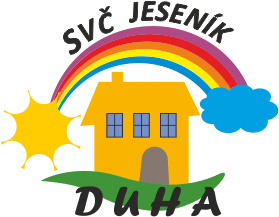 Středisko volného času DUHA JeseníkPrůchodní 154,  Jeseník 79001 IČO 00852341www.duhajes.cz   duha@duhajes.czT    584 401 262  -  777 945 741    Bankovní spojeníČeská spořitelna a.s.ExpozituraJeseníkČíslo účtu1901354329/0800IČ00852341ORJPO zřízená Městem Jeseník. Nejsme plátci DPH.Dodací lhůtaPředběžná řídící kontrola             Jméno                           Podpis                   Datum dle zákona č. 320/2001 Sb.   Příkazce operace            :           Mgr.Fačevicová Vl.                                      23.4.2019                                                    ředitelkaSprávce rozpočtu           :            Zlámalová Eva                                              23.4.2019§ 6171  pol. 5139  ORG 202      účetní